MAV-WAHL-MAPPE 2021(Pandemie-Variante)In dieser Wahlmappe finden Sie (fast) alles für eine MAV–Wahl
- angefangen von notwendigen Formularen und Kopiervorlagen bis hin zur Wahlmeldung 
an die Diözesane Arbeitsgemeinschaft der Mitarbeitervertretungen 
nach Abschluss der Wahlhandlungen.Fassung vom 25.02.2021 Herausgeber:Diözesane Arbeitsgemeinschaften der Mitarbeitervertretungen in den Bayerischen (Erz-)Diözesen c/o DiAG-MAV-A, Kapellenstr. 4/I, 80333 München, Tel.: 089 / 2137-1746, Fax: 089 / 2137-1758Bearbeitet im Februar 2021 nach der MAVO des Erzbistums München und Freising vom 01.05.2018 in der Fassung vom 01.02.2021Die bayerischen DiAGen wünschen Ihnen eineerfolgreiche Durchführung der Wahl !
InhaltDie MAV-Wahl: Die Wahl-ChecklisteBitte setzen Sie für die Durchführung der Wahl unter Corona-Bedingungen deutlich längere Fristen als die Mindestfristen nach MAVO an!
Die MAV-Wahl: Die Bestellung des Wahlausschusses
Variante I (MAV bestellt den Wahlausschuss)Mitarbeitervertretung der			(oder leserlicher Stempel)Einrichtung .................................................................................................................................................................Mitteilung an den                                     	 ......................., den ................DienstgeberHerrn/Frauund die KollegInnen der EinrichtungBetreff: MAV-Wahl 2021Sehr geehrte/r Frau/Herr .....................................................Die Mitarbeitervertretung hat auf ihrerSitzung am ........................ denWahlausschussfür die am ......................................... stattfindende MAV-WAHL bestimmt.Es wurden bestellt:1.) ...........................................................2.) ...........................................................3.) ...........................................................4.) .......................................................... 5.) ........................................................... Der Wahlausschuss wird gemäß den Bestimmungen der MAVO die Wahlvorbereitungen treffen und für die Durchführung der Wahl Sorge tragen.Mit freundlichen GrüßenDie MitarbeitervertretungMAV-Vorsitzende/r Variante II (Mitarbeiterversammlung bestellt den Wahlausschuss)Wahlausschuss der Einrichtung.................................................................................................................................................................Mitteilung an den                                     	 ......................., den ................Dienstgeber Herrn/Frauund die KollegInnen der EinrichtungBetreff: MAV-Wahl 2021Sehr geehrte/r Frau/Herr .....................................................Die Mitarbeiterversammlung hat am ........................ denWahlausschussfür die erstmals stattfindende MAV-WAHL bestimmt.Es wurden bestellt:1.) ...........................................................2.) ...........................................................3.) ...........................................................4.) .......................................................... 5.) ........................................................... Der Wahlausschuss wird gemäß den Bestimmungen der MAVO den Wahltermin festlegen, die Wahlvorbereitungen treffen und für die Durchführung der Wahl Sorge tragen.Erste Informationen zu Aufgaben und Tätigkeit der Mitarbeitervertretung finden Sie in den ausliegenden Flyern.Mit freundlichen GrüßenDer Wahlausschuss oder der/die Wahlausschuss-Vorsitzende/rVariante III (Dienstgeber bestellt den Wahlausschuss)Leitung der Einrichtung	(oder leserlicher Stempel).................................................................................................................................................................Mitteilung an die Mitarbeiterinnen und Mitarbeiter              	 ......................., den ................der EinrichtungBetreff: MAV-Wahl 2021Sehr geehrte Mitarbeiterinnen und Mitarbeiter, am ………………. habe ich den Wahlausschuss für die MAV-Wahl bestimmt, da wegen der aktuellen Pandemie keine Mitarbeiterversammlung stattfinden konnte.Es wurden bestellt:1.) ...........................................................2.) ...........................................................3.) ...........................................................4.) .......................................................... 5.) ........................................................... Der Wahlausschuss wird gemäß den Bestimmungen der MAVO den Wahltermin festlegen, die Wahlvorbereitungen treffen und für die Durchführung der Wahl Sorge tragen.Ich freue mich, dass auch bei uns endlich eine MAV gewählt werden kann, und hoffe darauf, dass sich ausreichend Kandidatinnen und Kandidaten finden.Erste Informationen zu Aufgaben und Tätigkeit der Mitarbeitervertretung finden Sie in den ausliegenden Flyern. Dem Wahlausschuss danke ich schon im Voraus für sein Engagement.Mit freundlichen GrüßenLeitung der Dienststelle Die MAV-Wahl: Die Anmeldung zur Wahlausschuss-Schulung

Wahlausschuss.................................................................Einrichtung.................................................................Träger.................................................................Straße.................................................................PLZ OrtAn die kifas gGmbHHofgartenstr. 293449 WahlmünchenFax: 09972 / 59 79 8-65Anmeldung zur Schulungfür Mitglieder von Wahlausschüssen(Termine entnehmen Sie bitte der Seite 6 dieser Wahlmappe)Hiermit melde ich mich verbindlich für die Wahlausschuss-Schulung am ...................... an.Name …………………………………… Vorname …………………………….Wahlausschuss der Einrichtung:Anschrift:Telefon/Fax:E-Mail:Datum, UnterschriftAnmeldungen online möglich unter www.kifas.org.Die MAV-Wahl: Die Termine der Wahlausschuss-SchulungAchtung Termine!!!Anmeldungen (Formular S. 5) bei kifas!www.kifas.orgÜbersicht Wahlausschuss – Schulungen 2021§ 16 Abs. 2 Mitarbeitervertretungsordnung (MAVO)„Die Mitglieder des Wahlausschusses erhalten für ihre Tätigkeit und für Schulungsmaßnahmen, die Kenntnisse für diese Tätigkeit vermitteln, Arbeitsbefreiung, soweit dies zur ordnungsgemäßen Durchführung der Aufgaben erforderlich ist.“Die MAV-Wahl: Der Materialbedarf für die MAV-Wahl Bitte beachten: Kopieren Sie bitteSeite 22(Stimmzettel-Muster)auf   g e l b e s * PapierSeite 26(Erklärung der BriefwählerInnen)auf    r o s a r o t e s * Papier!Besorgen Sie weiße* fensterlose 
Umschläge C6 für die Stimmzettelund braune* Umschläge C5 für die Rücksendung der Briefwahlstimmen.(* Farben sind auf Erläuterungen zur Briefwahl abgestimmt!)Bei der übrigen Farbwahl haben Siefreie Hand.Die MAV-Wahl: Die Anforderung der Liste aller in der Einrichtung    eingesetzten PersonenWahlausschuss für die MAV-Wahl 	Wahlausschussvorsitzende/rder Einrichtung ……….............................	................................................An die Leitung der EinrichtungHerrn/Frau, den .........................MAV-Wahl am ................... 2021 - Liste aller in der Einrichtung eingesetzten PersonenSehr geehrte FrauSehr geehrter HerrDie MAV der Einrichtung ………………................................ hat für den ...........................die Wahl der neuen Mitarbeitervertretung angesetzt. Wir bitten Sie, dem Wahlausschuss gem. § 9 Abs. 4 MAVO eine Liste aller in der Einrichtung eingesetzten Personen zur Verfügung zu stellen.Um die Wahlberechtigung prüfen zu können, muss die Liste bei MitarbeiterInnen folgende Angaben enthalten:Name, Vorname, Geburtsdatum, Eintrittsdatum, evtl. bekanntes Austrittsdatum, Enddatum einer evtl. Beurlaubung ohne Bezüge, Beginn einer evtl. Freizeitphase Altersteilzeit, Befristungen, BeschäftigungsumfangBei LeiharbeitnehmerInnen muss die Liste folgende Angaben enthalten:Name, Vorname, Geburtsdatum, Einsatzzeiten in Vergangenheit und Gegenwart, jeweils mit Eintritts- und Austrittsdatum in allen, jeweils namentlich genannten Einrichtungen des DienstgebersDarüber hinaus bitten wir um Mitteilung derjenigen Personen, die gemäß § 3 Abs. 2 MAVO nicht als MitarbeiterInnen gelten.Wir bitten Sie, uns diese Liste (spätestens 5 Wochen vor der Wahl, also) spätestens am ……………………………. zur Verfügung zu stellen, damit die Liste der wahlberechtigten und wählbaren Personen erstellt werden kann. Wir bitten um Übergabe der Informationen in Papierform sowie als Datei im Format EXCEL. Da die Wählerverzeichnisse bis zur Wahl auf dem aktuellen Stand zu halten sind, bitten wir weiterhin darum, den Wahlausschuss bis zum Abschluss der Stimmabgabe am ………. (Datum des Wahltags) unverzüglich zu informieren, sobald sich Änderungen an der oben abgefragten Tabelle ergeben.Für Ihre Bemühungen danken wir im Voraus.Mit freundlichen GrüßenWahlausschussvorsitzende/rDie MAV-Wahl: Der Aushang der Liste der wahlberechtigten und     wählbaren Personen
MAV - WAHL 2021
Mitarbeitervertretungswahl    				 Wahlausschussvorsitzende/r-Wahlausschuss-					
									 ..............................................AUSHANGListe der wahlberechtigten und wählbaren Personen Sehr geehrte Damen und Herren,als Anlage senden wir Ihnen die Liste der wahlberechtigten und wählbaren Personen sowie ein Formblatt "Erläuterungen zum Wahlrecht" zu.Wir bitten Sie, die Liste in Ihrer Einrichtung für die Dauer von 1 Woche auszulegen und bis spätestens ................... dem Wahlausschuss mitzuteilen, wenn Sie Einspruch gegen die Eintragung oder Nichteintragung einer Person erheben.Nur Personen, die wahlberechtigt oder wählbar sind oder diesen Anspruch geltend machen, können Einspruch einlegen.Der Einspruch kann schriftlich oder mündlich gegenüber dem Wahlausschuss oder einem Mitglied desselben erfolgen. 
Wichtig: Die Abgabe des Einspruches bei der Post wahrt die Frist nicht !Die Aufstellung der Liste erfolgte nach EDV-Ausdruck.Mit freundlichen GrüßenWahlausschussvorsitzende/r
EILT   TERMINSACHE   EILTDie MAV-Wahl: Erläuterungen zum Wahlrecht: Aktives und passives   WahlrechtGemäß Mitarbeitervertretungsordnung (MAVO) vom 01.05.2018 für die Erzdiözese München und Freising:§ 3 Mitarbeiterinnen und Mitarbeiter Mitarbeiterinnen und Mitarbeiter im Sinne dieser Ordnung sind alle Personen, die bei einem  Dienstgeber       1.   aufgrund eines Dienst- oder Arbeitsverhältnisses,       2.   als Ordensmitglied an einem Arbeitsplatz in einer Einrichtung der eigenen Gemeinschaft,       3.   aufgrund eines Gestellungsvertrages oder       4.   zu ihrer Ausbildung        tätig sind.       Personen, die dem Dienstgeber zur Arbeitsleistung überlassen werden im Sinne des           Arbeitnehmerüberlassungsgesetzes, sind keine Mitarbeiterinnen und Mitarbeiter im Sinne dieser         Ordnung.(2)   Als Mitarbeiterinnen und Mitarbeiter gelten nicht:       1.   die Mitglieder eines Organs, das zur gesetzlichen Vertretung berufen ist,       2.   Leiterinnen und Leiter von Einrichtungen im Sinne des § 1,       3.   Mitarbeiterinnen und Mitarbeiter, die zur selbstständigen Entscheidung über Einstellungen,                Anstellungen oder Kündigungen befugt sind,       4.   sonstige Mitarbeiterinnen und Mitarbeiter in leitender Stellung,       5.   Geistliche einschließlich Ordensgeistlichen im Bereich des § 1 Absatz 1 Nr. 2 und 3,       6.   Personen, deren Beschäftigung oder Ausbildung überwiegend ihrer Heilung,               Wiedereingewöhnung, beruflichen und sozialen Rehabilitation oder Erziehung dient. § 7 Aktives Wahlrecht(1)   Wahlberechtigt sind alle Mitarbeiterinnen und Mitarbeiter, die am Wahltag das 18. Lebensjahr         vollendet haben und seit mindestens sechs Monaten ohne Unterbrechung in einer Einrichtung          desselben Dienstgebers tätig sind.(2)   Wer zu einer Einrichtung abgeordnet ist, wird nach Ablauf von drei Monaten in ihr         wahlberechtigt; zum gleichen Zeitpunkt erlischt das Wahlrecht bei der früheren Einrichtung.           Satz 1 gilt nicht, wenn feststeht, dass die Mitarbeiterin oder der Mitarbeiter binnen weiterer          sechs Monate in die frühere Einrichtung zurückkehren wird.             (2a)  Personen, die dem Dienstgeber zur Arbeitsleistung überlassen werden im Sinne des          Arbeitnehmerüberlassungsgesetzes, sind wahlberechtigt, wenn sie am Wahltag länger als          sechs Monate in der Einrichtung eingesetzt worden sind. Mehrere Beschäftigungszeiten         einer Leiharbeitnehmerin oder eines Leiharbeitnehmers bei demselben Dienstgeber werden          zusammengerechnet.(3)   Mitarbeiterinnen und Mitarbeiter in einem Ausbildungsverhältnis sind nur bei der Einrichtung         wahlberechtigt, von der sie eingestellt sind.(4)   Nicht wahlberechtigt sind Mitarbeiterinnen und Mitarbeiter,für die zur Besorgung aller ihrer Angelegenheiten ein Betreuer nicht nur vorübergehend        bestellt ist,die am Wahltage für mindestens noch sechs Monate unter Wegfall der Bezüge beurlaubt  sind,       3.   die sich am Wahltag in der Freistellungsphase eines nach dem Blockmodell vereinbarten                            Altersteilzeitarbeitsverhältnisses befinden.§ 8 Passives Wahlrecht Wählbar sind die wahlberechtigten Mitarbeiterinnen und Mitarbeiter, die am Wahltag seit   mindestens einem Jahr ohne Unterbrechung im kirchlichen Dienst stehen, davon mindestens   seit sechs Monaten in einer Einrichtung desselben Dienstgebers tätig sind. Nicht wählbar sind Mitarbeiterinnen und Mitarbeiter, die zur selbstständigen Entscheidung in  anderen als den in § 3 Absatz 2 Nr. 3 genannten Personalangelegenheiten befugt sind. Mitarbeiterinnen und Mitarbeiter, die zur Ausübung ihrer Tätigkeit von ihrem kirchlichen   Dienstgeber an eine Einrichtung eines anderen kirchlichen Rechtsträgers abgeordnet, versetzt,    zugewiesen oder gestellt sind, sind nicht wählbar zu der Mitarbeitervertretung der Einrichtung,    zu der die Zuordnung erfolgt, soweit für sie eine Sondervertretung oder eine Vertretung nach       § 23a gebildet ist.              § 54 Schulen, Hochschulen Lehrkräfte, die dem kirchlichen Schulträger zur Ausübung ihrer Tätigkeit insbesondere nach  Maßgabe des Artikels 31 Absatz 2 Satz 1 oder Artikels 33 Absatz 2 Satz 1 BaySchFG    zugeordnet oder nach Maßgabe des Artikels 44 Satz 1 BaySchFG beurlaubt sind, sind nicht   wählbar zu der Mitarbeitervertretung der Einrichtung, in der sie tätig sind. Satz 1 gilt nicht für   Beamte des Katholischen Schulwerks. Diese sind abweichend von § 8 Absatz 3 auch wählbar   zu der Mitarbeitervertretung der Einrichtung, zu der die Zuordnung erfolgt.Details siehe in den „Erläuterungen zur MAV-Wahl“ und im „Kommentar zur Rahmenordnung für eine Mitarbeitervertretungsordnung“ von Thiel / Fuhrmann / Jüngst (Hrsg.), Verlag Luchterhand, München Die MAV-Wahl: Die Aushangliste der wahlberechtigten und wählbaren PersonenDie MAV-Wahl: Der Einspruch zur Liste der wahlberechtigten und wählbaren PersonenMitarbeitervertretungswahl.................................................Der WahlausschussEinspruch zur Liste der wahlberechtigten und wählbaren PersonenIn der Liste der wahlberechtigten und wählbaren Personen ist folgende Korrektur vorzunehmen:Name ................................................................. Vorname ...............................Einrichtung/Dienststelle......................................................................................ist O zu streichen                                               ist O aufzunehmenBegründung:Einspruch durch Name ................................................................. Vorname ...............................geprüft: ...................................Person zum Einspruch berechtigt 			Ja O	Nein Oerledigt: ................................... am ...........................Begründung:Datum ..............................................................................Wahlausschussvorsitzende/rDie MAV-Wahl: Das Einreichen von WahlvorschlägenMitarbeitervertretungswahl.................................................Der WahlausschussErläuterungen für das Einreichenvon WahlvorschlägenLiebe Kolleginnen und Kollegen,für die Wahl der neuen Mitarbeitervertretung können die Wahlberechtigten schriftliche Wahlvorschläge einreichen, die jeweils von mindestens drei Wahlberechtigten unterzeichnet sein müssen.Das Wahlvorschlagsformular enthält die Erklärung der Kandidatin/des Kandidaten, dass er/sie der Benennung zustimmt und dass Ausschließungsgründe nach § 8 Abs. 2 nicht vorliegen.Der Wahlausschuss hat als letzten Termin für die Abgabe der Wahlvorschläge
…………………………., den ............................................................... Uhr              Tag                                                           Datum                                                          Zeit
festgesetzt. Bitte schicken Sie die Wahlvorschläge an o. g. Adresse. Der Wahlausschuss bestätigt sofort den Eingang der eingereichten Wahlvorschläge. Die Bestätigung geht an den/die Erstunterzeichner/in des Wahlvorschlages. Stellt der Wahlausschuss fest, dass der/die Kandidat/in nicht wählbar ist, so wird er diese Entscheidung dem/der KandidatIn mitteilen.Die Einrichtung hat bei Abschluss der Liste ............ Wahlberechtigte. Nach § 6 Abs. 2 MAVO sind demnach ........... Mitglieder in die Mitarbeitervertretung zu wählen.Wir bitten Sie, aus allen möglichen Arbeitsbereichen möglichst viele Wahlvorschläge einzubringen. Um eine echte Wahl zu ermöglichen, sollten mindestens doppelt so viele Vorschläge wie zu wählende VertreterInnen gemacht werden.Mit freundlichen GrüßenWahlausschussvorsitzende/rDie MAV-Wahl: Das WahlvorschlagsformularAn denWahlausschuss                                                   .................................., den .......................................................................................................................................................................................................Wahlvorschlag für die Wahl der Mitarbeitervertretungam .........................Für die Wahl der Mitarbeitervertretung wird.............................................................................................................................................Name 						Vorname					Berufsbezeichnung.............................................................................................................................................Dienststelle/Einrichtungvorgeschlagen.Name und Unterschrift der Vorschlagenden(mindestens 3 Wahlberechtigte gem. § 9 Abs. 5 MAVO)Erklärung der/des Wahlbewerberin/sMit meiner Benennung als Wahlbewerber/in bin ich einverstanden.Ich bestätige gem. § 9 Abs. 7 MAVO, dass kein Wahlausschlussgrund im Sinne des § 8 MAVO vorliegt..........................................................            ...................................................Unterschrift der/s Wahlbewerberin/s                                                 Ort, DatumAchtung: Wahlvorschläge können nur bis spätestens ………… abgegeben werden !Die MAV-Wahl: Die Prüfung der WahlvorschlägeMitarbeitervertretungswahl- Wahlausschuss -Überprüfung des Wahlvorschlages
Vorgeschlagene/rName: …………………………………………. Vorname: ………………………. Alter: …….
In der Einrichtung seit ………………………… Im kirchlichen Dienst seit …………………..
Abgeordnete/r, versetzte/r, zugewiesene/r, gestellte/r MitarbeiterIn?Beurlaubung?
Leitungsfunktion?Überprüfung der Vorschlagenden:						wahlberechtigtName ………………………..……….. Vorname ………………………… ja/nein
Name ………………………..……….. Vorname ………………………… ja/nein
Name ………………………..……….. Vorname ………………………… ja/nein
Name ………………………..……….. Vorname ………………………… ja/nein
Name ………………………..……….. Vorname ………………………… ja/neinErgebnis der Überprüfung:Es sind mindestens drei Unterzeichnende des Wahlvorschlages wahlberechtigt.															ja/neinDer/die vorgeschlagene KandidatIn ist wahlberechtigt.			ja/neinWahlausschlussgründe nach § 8 MAVO liegen vor/nicht vor. nämlich:Der Wahlausschuss........................................................................................................................................................................................Eintragung in die KandidatInnenliste			 erledigt ................. am ..............Benachrichtigung Erstvorschlagende/r		 erledigt ................. am ..............Benachrichtigung KandidatIn				 erledigt ................. am ...............I. Die MAV-Wahl: Die Benachrichtigung an VorschlagendeMitarbeitervertretungswahl- Wahlausschuss -An Herrn/FrauDatumIhr WahlvorschlagSehr geehrte FrauSehr geehrter HerrIhr Wahlvorschlag zur Mitarbeitervertretungswahl ist beim Wahlausschuss eingegangen. Der Wahlausschuss hat den eingereichten Vorschlag geprüft.
Er bestätigt, dass ein Wahlausschlussgrund im Sinne des § 8 MAVO nicht vorliegt.Mit freundlichen Grüßen...........................................Wahlausschussvorsitzende/rDie MAV-Wahl: Die Benachrichtigung an KandidatInnenMitarbeitervertretungswahl- Wahlausschuss -An Herrn/FrauDatumIhre MAV - KandidaturSehr geehrte FrauSehr geehrter HerrDer Wahlvorschlag für Ihre Kandidatur zur Mitarbeitervertretungswahl ist beim Wahlausschuss eingegangen. Der Wahlausschuss hat den eingereichten Vorschlag geprüft. Er bestätigt Ihnen, dass ein Wahlausschlussgrund im Sinne des § 8 MAVO nicht vorliegt. Sie sind damit in die KandidatInnenliste aufgenommen.Mit freundlichen Grüßen...........................................Wahlausschussvorsitzende/rDie MAV-Wahl: Das Wahlrundschreiben an alle Wahlberechtigten  (Muster)Mitarbeitervertretungswahl- Wahlausschuss -Hinweise zur Durchführung der MAV-Wahl am …........... in ............................................Liebe Kolleginnen und Kollegen!1.	Die MAV - Wahl findet am ............................ in der Zeit von …....... bis ........... Uhr statt. Als "Wahllokal" hat der Wahlausschuss Zimmer ........... (im Haus .........) bestimmt und eingerichtet. Die Feststellung des Wahlergebnisses erfolgt am Wahltag unmittelbar nach Abschluss der öffentlichen Stimmauszählung im Wahllokal.2.	Die Wahl erfolgt durch Abgabe eines Stimmzettels. Dieser wird ausgehändigt, nachdem die Wahlberechtigung durch einen entsprechenden Eintrag in die WählerInnenliste überprüft wurde. Die Aushändigung des Stimmzettels wird in der WählerInnenliste vermerkt. Für eine geheime Stimmabgabe wurde vorgesorgt. Die Wahl erfolgt durch Ankreuzen eines oder mehrerer Namen auf dem Stimmzettel.       Es können dabei aber höchstens  Namen angekreuzt werden; pro Namen ist nur ein Kreuz möglich.3. 	Bemerkungen, Markierungen oder das Ankreuzen von mehr als ...... Namen auf dem Stimmzettel sowie das Hinzufügen anderer Namen machen den Stimmzettel ungültig. Bitte geben sie den Stimmzettel vor Einwurf in die Urne in einen zugeklebten Umschlag.4. 	Wer am Wahltag verhindert ist, seine Stimme abzugeben, kann dies durch Briefwahl tun. Die Briefwahlunterlagen sind ab ................ auf telefonische oder schriftliche Anforderung beim Wahlausschuss erhältlich. Auf Wunsch erfolgt Zusendung. Den Briefwahlunterlagen liegt eine spezielle genau zu beachtende Erläuterung bei.5. 	Nach Ablauf der festgelegten Wahlzeit vergleicht der Wahlausschuss die Zahl der laut WählerInnenliste ausgegebenen mit den in der Wahlurne befindlichen Stimmzetteln. Dann stellt er fest, wie viele der abgegebenen Stimmzettel gültig sind, und wie viele Stimmen auf die jeweiligen BewerberInnen entfallen sind. Die Anzahl der Stimmen bestimmt die Rangfolge der WahlbewerberInnen; bei Stimmengleichheit entscheidet das Los über die Rangfolge. Das Ergebnis wird in einem Wahlprotokoll festgehalten und vom Wahlausschuss unterschrieben.6.	Während der Wahlhandlung, der Auszählung der Stimmen und der Bekanntgabe des Ergebnisses ist Zutritt und Anwesenheit im Wahllokal für alle in der Einrichtung eingesetzten Personen sowie für den Dienstgeber möglich.7.	Als gewählte MAV - Mitglieder gelten die ersten …...... KandidatInnen der Rangliste, die nachfolgenden KandidatInnen gelten als Ersatzmitglieder (NachrückerInnen). Der Wahlausschuss befragt jedes gewählte Mitglied und jedes Ersatzmitglied, ob es die Wahl annimmt. Bei Nichtannahme gilt der/die rangnächste KandidatIn als gewählt.8.	Das damit endgültig festgestellte Wahlergebnis wird durch Aushang allgemein bekannt gemacht.9.	Alle Wahlberechtigten sowie der Dienstgeber haben das Recht, die Wahl innerhalb einer Woche nach Bekanntgabe des Ergebnisses anzufechten. Die Anfechtungserklärung ist mit Begründung dem/der Wahlausschussvorsitzenden schriftlich zuzuleiten. Der Wahlausschuss entscheidet, ob er die Wahlanfechtung als unzulässig zurückweist oder als begründet ansieht und ob deswegen die Wahl zu wiederholen ist. Gegen die Entscheidung des Wahlausschusses ist innerhalb von zwei Wochen die Klage beim Kirchlichen Arbeitsgericht, c/o Bischöfliches Ordinariat, Fronhof 4, 86152 Augsburg zulässig.Der Wahlausschuss(Unterschrift) Die MAV-Wahl: Das Wahlrundschreiben zur Briefwahl an alle  Wahlberechtigten (Muster)Mitarbeitervertretungswahl- Wahlausschuss -Hinweise zur Durchführung der MAV-Wahl am …........... in ............................................Liebe Kolleginnen und Kollegen!Der Wahlausschuss ordnet nach § 11 Abs. 4a MAVO die Briefwahl an. / Die MAV-Wahl findet per Briefwahl statt. Die Wahlberechtigten können damit ihr Wahlrecht statt im Wege der Urnenwahl nur durch Briefwahl ausüben. Die Briefwahlunterlagen sind bei …. (Name/Raum) ab …… (Datum) in der Zeit von … Uhr bis … Uhr erhältlich. Auf Wunsch werden die Briefwahlunterlagen auch zugesandt. Wenden Sie sich diesbezüglich bitte an ….. (Name). Der Stimmzettel ist in dem für die Wahl vorgesehenen zugeklebten Umschlag (nicht mit Klebestreifen verschließen) und zusammen mit dem persönlich unterzeichneten Wahlschein in einem weiteren verschlossenen Umschlag mit der Aufschrift „Briefwahl“ und der Angabe des Absenders dem Wahlausschuss zuzuleiten. Diesen Umschlag hat der Wahlausschuss bis zum Wahltag aufzubewahren, am Wahltag zu öffnen und den für die Wahl bestimmten Umschlag in die Urne zu werfen. Die Briefwahl ist bis zum Abschluss der Wahl am Wahltag …… (Datum), um …. Uhr möglich.Die Abgabe der Stimme erfolgt persönlich durch Ankreuzen eines oder mehrerer Namen auf dem Stimmzettel. Es können so viele Namen angekreuzt werden, wie Mitglieder in die Mitarbeitervertretung zu wählen sind. Zu wählen sind …. Personen. Bemerkungen auf dem Wahlzettel und das Ankreuzen von Namen von mehr Personen, als zu wählen sind, machen den Stimmzettel ungültig. Auch Häufelung ist nicht möglich.Nach Ablauf der festgesetzten Wahlzeit (….) stellt der Wahlausschuss ab … (Uhrzeit) im Raum … öffentlich fest, wie viele Stimmen auf die einzelnen Gewählten entfallen und ermittelt ihre Rangfolge nach der Stimmenzahl; bei Stimmengleichheit entscheidet das Los über die Rangfolge.Als gewählte MAV - Mitglieder gelten die ersten  .....  KandidatInnen der Rangliste, die nachfolgenden KandidatInnen gelten als Ersatzmitglieder (NachrückerInnen). Der Wahlausschuss befragt jedes gewählte Mitglied und jedes Ersatzmitglied, ob es die Wahl annimmt. Bei Nichtannahme gilt der/die rangnächste KandidatIn als gewählt.Das damit endgültig festgestellte Wahlergebnis wird durch Aushang allgemein bekannt gemacht.Alle Wahlberechtigten sowie der Dienstgeber haben das Recht, die Wahl innerhalb einer Woche nach Bekanntgabe des Ergebnisses anzufechten. Die Anfechtungserklärung ist mit Begründung dem/der Wahlausschussvorsitzenden schriftlich zuzuleiten. Der Wahlausschuss entscheidet, ob er die Wahlanfechtung als unzulässig zurückweist oder als begründet ansieht und ob deswegen die Wahl zu wiederholen ist. Gegen die Entscheidung des Wahlausschusses ist innerhalb von zwei Wochen die Klage beim Kirchlichen Arbeitsgericht, c/o Bischöfliches Ordinariat, Fronhof 4, 86152 Augsburg zulässig.Der Wahlausschuss(Unterschrift)Die MAV-Wahl: Die KandidatInnenlisteMitarbeitervertretungswahl- Wahlausschuss -KandidatInnenliste
(alphabetische Reihenfolge)
Datum ............... Unterschrift Wahlausschussvorsitzende/r .................................................I. Die MAV-Wahl: Der Stimmzettel Stimmzettel(§11 Abs. 2. MAVO)
Für die Mitarbeitervertretung sind …..…. Personen zu wählen.Jede Wählerin/jeder Wähler kann so viele Namen ankreuzen, wie Mitglieder zu wählen sind, also bis zu …..…. Namen.
Stimmzettel, auf denen mehr als ……. Namen angekreuzt sind oder die andere schriftliche Bemerkungen enthalten, sind ungültig; ebenso Stimmzettel, auf denen ein Name mehrfach angekreuzt ist.Die MAV-Wahl: Die Information zur BriefwahlMitarbeitervertretungswahl- Wahlausschuss -AdresseBriefwahl-Info  Briefwahl-Info  Briefwahl-InfoAb sofort
können die Unterlagen für die Briefwahl telefonisch oder schriftlich beim Wahlausschuss bestellt werden.
..........................................................................
Der Versand erfolgt ab ......................................Briefwahlanforderungen werden bis zum ........................... um ............... Uhrangenommen.Die Briefwahlunterlagen müssen vor Beendigung der Wahl beim Wahlausschuss eingehen.Spätester Termin für die Abgabe von Briefwahlunterlagen beim Wahlausschuss ist der ................................. um ……………. Uhr.Nützen Sie die Möglichkeit der Briefwahl, wenn Sie an der persönlichen Stimmabgabe am Wahltag verhindert sind!Für den Wahlausschuss:......................................................Die MAV-Wahl: Die Anforderung von BriefwahlunterlagenMitarbeitervertretungswahl- Wahlausschuss -AdresseAnforderung der BriefwahlunterlagenName .................................................... Vorname ..........................................Einrichtung/Dienststelle ...................................................................................Anschrift ...........................................................................................................hat die Briefwahlunterlagen angefordert.
Zu erledigen:Eingetragen im WählerInnenverzeichnis?	 ja/nein...
evtl. Korrektur WählerInnenverzeichnis	 erledigt ........................
Briefwahlunterlagen verschickt	 erledigt am .......................
Briefwahl im WählerInnenverzeichnis eingetragen	 erledigt .......................Die MAV-Wahl: Die Hinweise und Erläuterungen zur BriefwahlHINWEISE UND ERLÄUTERUNGEN ZUR BRIEFWAHL 
(§11 Abs. 4 MAVO)Die beigefügten Unterlagen bestehen aus je einem/r:	STIMMZETTEL (gelb)	UMSCHLAG klein (weiß) für den Stimmzettel	ERKLÄRUNG mit Ihrem Absender (rosarot)	RÜCKSENDE - UMSCHLAG groß mit Absender (braun)Wir bitten Sie, den gelben Stimmzettel persönlich anzukreuzen, ihn in den weißen Wahlumschlag einzulegen und diesen zuzukleben (nicht mit Klebestreifen).die beigefügte rosarote Erklärung unter Angabe von Namen, Ort und Datum zu unterschreiben und bitte Ihren Absender einzutragen!den weißen Wahlumschlag, in dem nur der Stimmzettel liegt, sowie die rosarote Erklärung im beigefügten großen braunen Umschlag an den Wahlausschuss zu senden oder ihn persönlich zu übergeben.

Achtung:		SIE HABEN ……... STIMMENEs können nur Stimmzettel berücksichtigt werden, die vor Beendigung der Wahl,d.h. bis zum ........................ um ……............. Uhr beim Wahlausschuss eingegangen sind.Datum ......................…………………………………………….Wahlausschussvorsitzende/rDie MAV-Wahl: Die Erklärung der BriefwählerInnenAbsender/Name							nicht vergessen!!_____________________________________________________________An den Wahlausschussder MitarbeitervertretungswahlHerrn/Frau
................................................
................................................
................................................E R K L Ä R U N Gbei Briefwahl (§ 11 Abs. 4 MAVO)Ich erkläre hiermit, den Stimmzettel für die Mitarbeitervertretungswahl persönlich gekennzeichnet zu haben, ohne dass Dritte von meiner Wahlentscheidung Kenntnis nehmen konnten.-----------------------------						-------------------------------------         (Ort und Datum)                                                                                   (Unterschrift)        Achtung: Ohne Absender und Unterschrift ist Ihre Briefwahlstimme ungültig!I. Die MAV-Wahl: Das WahlprotokollWahlprotokoll vom …………. 2021Laut Mitarbeitervertretungsordnung § 11 Abs. 5 ist das Ergebnis der Wahl in einem Protokoll festzuhalten, das vom Wahlausschuss zu unterzeichnen ist.			Wahlberechtigt waren ................ Personen
			Gewählt haben ........................... Personen			Ungültig waren ........................... Stimmzettel

			Gültige Stimmzettel .....................                Ergebnis der WahlDer Wahlausschuss hat in doppelter Aufsicht die eingegangenen Stimmzettel ausgewertet. Die Unterlagen werden der neuen MAV übergeben.
…..... MitarbeiterInnen wurden als Mitglieder der neuen MAV gewählt. Es wurden alle über den Wahlausgang verständigt. Auf ausdrückliche Befragung erklärten sie sich bereit, die Wahl anzunehmen.Datum ..........................Unterschriften
der Wahlausschussmitglieder:Das vereinfachte Wahlverfahren
In Einrichtungen mit bis zu 20 Wahlberechtigten ist die Mitarbeitervertretung im vereinfachten Wahlverfahren zu wählen.
Ausnahme: Die Mitarbeiterversammlung beschließt spätestens 8 Wochen vor Beginn des einheitlichen Wahlzeitraums - bis spätestens 04.01.2021 - mehrheitlich das Wahlverfahren nach §§ 9 – 11 MAVO. Falls keine Präsenzversammlung möglich ist – siehe vereinfachtes Wahlverfahren Spezial unter III.Bitte setzen Sie für die Durchführung der Wahl unter Corona-Bedingungen deutlich längere Fristen als die Mindestfristen nach MAVO an!
Das vereinfachte Wahlverfahren: Die Einladung zur WahlversammlungMitarbeitervertretung der			(oder leserlicher Stempel)Einrichtung................................................................................................................................, den ................Analle Wahlberechtigten der EinrichtungEinladung zur Wahlversammlung 
zur MAV-Wahl 2021 nach dem vereinfachten WahlverfahrenLiebe Kolleginnen und Kollegen,wir laden euch hiermit ganz herzlich zur Wahlversammlungam [Datum]in [Ort]
in der Zeit von [Uhrzeit] bis [Uhrzeit] Uhr ein.Tagesordnung:Wahl der Wahlleiterin / des WahlleitersWahl der Mitglieder der Mitarbeitervertretung nach dem vereinfachten Wahlverfahren

Hinweis: Ab sofort liegt bis [Datum der Wahlversammlung] in [genauer Ort] das Verzeichnis aller Wahlberechtigten zur Einsicht aus.
Bitte überprüft alle Eintragungen auf ihre Richtigkeit !Mit freundlichen Grüßendie MitarbeitervertretungMAV-Vorsitzende/rDas vereinfachte Wahlverfahren – SpezialBitte setzen Sie für die Durchführung der Wahl unter Corona-Bedingungen deutlich längere Fristen als die Mindestfristen nach MAVO an!Das vereinfachte Wahlverfahren – Spezial: Die Anforderung der Liste aller in der Einrichtung eingesetzten PersonenWahlausschuss für die MAV-Wahl 	Wahlausschussvorsitzende/rder Einrichtung ……….............................	................................................An die Leitung der EinrichtungHerrn/Frau, den .........................MAV-Wahl am ................... 2021 - Liste aller in der Einrichtung eingesetzten PersonenSehr geehrte FrauSehr geehrter HerrDer Wahlausschuss der Einrichtung ………………................................ hat für den ..........................die Wahl der neuen Mitarbeitervertretung angesetzt. Wir bitten Sie, dem Wahlausschuss gem.       § 11b Abs. 1a + 2 MAVO eine Liste aller in der Einrichtung eingesetzten Personen zur Verfügung zu stellen.Um die Wahlberechtigung prüfen zu können, muss die Liste bei MitarbeiterInnen folgende Angaben enthalten:Name, Vorname, Geburtsdatum, Eintrittsdatum, evtl. bekanntes Austrittsdatum, Enddatum einer evtl. Beurlaubung ohne Bezüge, Beginn einer evtl. Freizeitphase Altersteilzeit, Befristungen, BeschäftigungsumfangBei LeiharbeitnehmerInnen muss die Liste folgende Angaben enthalten:Name, Vorname, Geburtsdatum, Einsatzzeiten in Vergangenheit und Gegenwart, jeweils mit Eintritts- und Austrittsdatum in allen, jeweils namentlich genannten Einrichtungen des DienstgebersDarüber hinaus bitten wir um Mitteilung derjenigen Personen, die gemäß § 3 Abs. 2 MAVO nicht als MitarbeiterInnen gelten.Wir bitten Sie, uns diese Liste spätestens am ……………………………. zur Verfügung zu stellen, damit die Liste der wahlberechtigten und wählbaren Personen erstellt werden kann. Wir bitten um Übergabe der Informationen in Papierform sowie als Datei im Format EXCEL. Da die Wählerverzeichnisse bis zur Wahl auf dem aktuellen Stand zu halten sind, bitten wir weiterhin darum, den Wahlausschuss bis zum Abschluss der Stimmabgabe am ………. (Datum des Wahltags) unverzüglich zu informieren, sobald sich Änderungen an der oben abgefragten Tabelle ergeben.Für Ihre Bemühungen danken wir im Voraus.Mit freundlichen GrüßenWahlausschussvorsitzende/rDas vereinfachte Wahlverfahren – Spezial: Der Aushang der Liste der wahlberechtigten und wählbaren PersonenMAV - WAHL 2021
Mitarbeitervertretungswahl    				 Wahlausschussvorsitzende/r-Wahlausschuss-					
									 ..............................................AUSHANGListe der wahlberechtigten und wählbaren Personen Sehr geehrte Damen und Herren,als Anlage senden wir Ihnen die Liste der wahlberechtigten und wählbaren Personen sowie ein Formblatt "Erläuterungen zum Wahlrecht" zu.Wir bitten Sie, die Liste in Ihrer Einrichtung auszulegen. Die Aufstellung der Liste erfolgte nach EDV-Ausdruck.Mit freundlichen GrüßenWahlausschussvorsitzende/r

EILT   TERMINSACHE   EILT
Gemeinsame Mitarbeitervertretung nach § 1b MAVO: Die Checkliste

V. Einladung zur Mitarbeiterversammlung für Dienstgeber:      normales Wahlverfahren (mehr als 20 Wahlberechtigte)Einladung zur Mitarbeiterversammlung Hiermit lade ich alle Mitarbeiter/innen zu einer besonderen Mitarbeiterversammlungam _____._____._____  um _____:_____ Uhr in ______________________________________________________ein.Tagesordnung:Information zur Wahl einer MitarbeitervertretungWahl eines Wahlausschusses In allen Einrichtungen, in denen in der Regel fünf Wahlberechtigte beschäftigt werden (§ 7 Abs. 1 MAVO), von denen mindestens drei wählbar sind (§ 8 Abs. 1 MAVO), ist eine Mitarbeitervertretung zu wählen. In neu gebildeten Einrichtungen entfallen für die erste Wahl die in den §§ 7 Abs. 1 und 8 Abs. 1 MAVO zur Wahlberechtigung und Wählbarkeit festgelegten Mindestbeschäftigungszeiten.Da es bei uns noch keine Mitarbeitervertretung (MAV) gibt, startet der Wahl-Prozess durch meine Einladung zu dieser Mitarbeiterversammlung. 
Die Mitarbeiterversammlung wählt in Einrichtungen mit mehr als 20 Wahlberechtigten den Wahlausschuss, der den Wahltag bestimmt und für die Durchführung der Wahl zur Mitarbeitervertretung verantwortlich ist.Der Wahlausschuss besteht aus drei oder fünf Personen. Diese müssen, wenn sie MitarbeiterInnen sind, auch Wahlberechtigte sein. Das Amt kann auch von Ehrenamtlichen übernommen werden.Bitte überlegen Sie sich schon möglichst vor der Versammlung, ob Sie bereit sind, die Aufgabe im Wahlausschuss zu übernehmen, damit eine MAV-Wahl stattfinden kann. Die Teilnahme an der Mitarbeiterversammlung ist Arbeitszeit. Eventuelle zusätzliche Fahrtkosten werden erstattet.Erste Informationen zur Mitarbeitervertretung entnehmen Sie bitte dem beiliegenden Flyer. Bei Fragen können Sie sich jederzeit an die Diözesane Arbeitsgemeinschaft der Mitarbeitervertretungen wenden. Ich hoffe, viele von Ihnen bei unserer Mitarbeiterversammlung begrüßen zu können und hoffe sehr, dass die Wahl einer Mitarbeitervertretung erfolgreich verläuft.Mit freundlichen GrüßenV. Einladung zur Mitarbeiterversammlung für Dienstgeber:      vereinfachtes Wahlverfahren (bis zu 20 Wahlberechtigte)Einladung zur Mitarbeiterversammlung Hiermit lade ich alle Wahlberechtigten zu einer Wahlversammlungam _____._____._____  um _____:_____ Uhr in ______________________________________________________ ein.Tagesordnung:Information zur Wahl einer MitarbeitervertretungWahl einer MitarbeitervertretungIn allen Einrichtungen, in denen in der Regel fünf Wahlberechtigte beschäftigt werden (§ 7 Abs. 1 MAVO), von denen mindestens drei wählbar sind (§ 8 Abs. 1 MAVO), ist eine Mitarbeitervertretung zu wählen. In neu gebildeten Einrichtungen entfallen für die erste Wahl die in den §§ 7 Abs. 1 und 8 Abs. 1 MAVO zur Wahlberechtigung und Wählbarkeit festgelegten Mindestbeschäftigungszeiten.Da es bei uns noch keine Mitarbeitervertretung (MAV) gibt, startet der Wahl-Prozess durch meine Einladung zu dieser Mitarbeiterversammlung. Die Wahlversammlung wählt in Einrichtungen mit bis zu 20 Wahlberechtigten zuerst den/die Wahlleiter/in, der/die dann die Wahl der MAV durchführt.Bei uns können ….. MAV-Mitglieder gewählt werden (§ 6 Abs. 2 MAVO).Bitte überlegen Sie sich schon möglichst vor der Versammlung, ob Sie selbst bereit sind, für die MAV zu kandidieren und sprechen Sie auch KollegInnen darauf an, damit eine MAV-Wahl stattfinden kann. Es wäre gut, wenn wir mindestens so viele KandidatInnen finden, wie Mitglieder in die MAV zu wählen sind.Die Liste der Wahlberechtigten können Sie ab sofort von _____:_____ Uhr bis _____:_____ Uhr hier einsehen:___________________________________________________________Die Teilnahme an der Mitarbeiterversammlung ist Arbeitszeit. Eventuelle zusätzliche Fahrtkosten werden erstattet.Erste Informationen zur Mitarbeitervertretung entnehmen Sie bitte dem beiliegenden Flyer. Bei Fragen können Sie sich jederzeit an die Diözesane Arbeitsgemeinschaft der Mitarbeitervertretungen wenden. Ich hoffe, viele von Ihnen bei unserer Mitarbeiterversammlung begrüßen zu können und hoffe sehr, dass die Wahl einer Mitarbeitervertretung erfolgreich verläuft.Mit freundlichen GrüßenVI. Meldebögen: Die Wahlmeldung an den Dienstgeber
Wahlausschuss der Einrichtung......................................................................................................................................................An den Dienstgeber/Personalleiterder EinrichtungHerrn/FrauBetreff: MAV-Wahl am .................... 2021Sehr geehrte/rDie folgenden Personen wurden in die Mitarbeitervertretung gewählt. Auf der konstituierenden Sitzung am ..................... wurden gewählt als:Vorsitzende/r 	Stellvertretende/r Vorsitzende/r 	Schriftführer/in 	Weitere Mitglieder 	Als Nachrücker/innen wurden gewählt:......................................, den ...............................................................................................Ort                                                            Datum                             Unterschrift des/r WahlausschussvorsitzendenVI. Meldebögen: Die Wahlmeldung an die KollegInnenDer Wahlausschussder Einrichtung .......................................................Liebe Kolleginnen und Kollegen,die MAV-Wahl ist beendet, die neue MAV hat sich konstituiert. Unter meiner Leitung fand die erste Zusammenkunft der neu gewählten Mitarbeitervertreterinnen und Mitarbeitervertreter statt. 
Dabei wurden alsVorsitzende/r Frau/Herr ……………………........................................................., alsstellvertretende/r Vorsitzende/r Frau/Herr ........................................................, und alsSchriftführer/in Frau/Herr ……………………...................................................... gewählt.Damit ist den gesetzlichen Vorschriften Genüge getan, die Mitarbeitervertretung ist nun arbeits- und handlungsfähig. Ich wünsche ihr eine erfolgreiche Amtszeit.Die Wahlvorbereitungen verliefen dank des Einsatzes der Wahlausschussmitglieder und der guten Zusammenarbeit mit den SachbearbeiterInnen der Personalstelle ........................................ (hervorragend bis zufrieden stellend). 
Dafür bedanke ich mich bei dieser Gelegenheit (ganz herzlich).Auch das Interesse der Kolleginnen und Kollegen war diesmal …………………………….. (beachtlich bis gering), was sich zum einen in der (hohen bis unzureichenden) Zahl der KandidatInnen für die Mitarbeitervertretung und auch in der …………………….. (hohen bis geringen) Wahlbeteiligung zeigte. Auch Ihnen allen Dank für Ihr Interesse!Die neue MAV wird einiges zu tun haben, dieses Interesse wach zu halten (oder ein Interesse an der MAV-Arbeit erst einmal zu wecken).Aber nicht nur die MAV ist in der Pflicht. Auch jede und jeder einzelne von Ihnen hat die Aufgabe, die MAV-Arbeit kritisch und interessiert zu begleiten, die MAV mit Anregungen, Vorschlägen oder Fragen auf Trab zu halten und ihr auf diese Weise ihre Existenzberechtigung und auch ihre Notwendigkeit zu verdeutlichen. Eine MAV braucht Rückhalt und Rückmeldungen von den KollegInnen!Nicht zuletzt ist unser Dienstgeber gefragt, die MAV durch fairen und partnerschaftlichen Umgang zu erfolgreicher Zusammenarbeit zu motivieren.Ich wünsche allen Beteiligten eine erfolgreiche Zusammenarbeit zum Wohle unserer Einrichtung und unserer gemeinsamen Ziele und Interessen.
Im Namen der Wahlausschuss-MitgliederWahlausschussvorsitzende/rVI. Meldebögen: Die Wahlmeldung an die DiAG-MAV-AWahlausschuss.................................................................Einrichtung.................................................................Träger.................................................................Straße.................................................................PLZ OrtAn die DiAG-MAV-Aim Erzbischöflichen OrdinariatKapellenstr. 4/I80333 MünchenMeldung des Wahlergebnisses an die DiAG-MAV-AMAV-Wahl am ......................Für ….... Wahlberechtigte wurden …… Mitglieder in die MAV gewählt.Folgende Personen wurden in die Mitarbeitervertretung gewählt.Als Nachrücker/innen wurden gewählt:Ort, Datum, Unterschrift des/r Wahlausschussvorsitzenden
………………………………………………………………………………………VI. Meldebögen: Die Änderungsmeldung an die DiAG-MAV-A
Mitarbeitervertretung.................................................................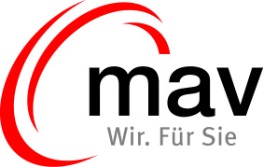 Einrichtung.................................................................Träger.................................................................Straße.................................................................PLZ OrtAn die DiAG-MAV-Aim Erzbischöflichen OrdinariatKapellenstr. 4/I80333 MünchenÄnderungsmeldungÄnderungsmeldung: wegen Ausscheidens von 	ist/sind in die MAV nachgerückt: 	
Weitere Mitteilungen, Wünsche, Anregungen, Danksagungen:Datum                              Unterschrift des/r MAV-VorsitzendenVI. Meldebögen: Raum für persönliche Notizen
Persönliche Notizen:VI. Meldebögen: Verbesserungsvorschläge an die DiAG-MAV-AWahlausschuss.................................................................Einrichtung.................................................................Träger.................................................................Straße.................................................................PLZ OrtAn dieDiAG-MAV-Aim Erzbischöflichen OrdinariatKapellenstr. 4/I80333 MünchenVerbesserungsvorschläge/Rückmeldungen zur WahlmappeLiebe Kolleginnen und Kollegen!Beim Gebrauch Eurer Wahlmappe ist uns folgendes aufgefallen:Könntet Ihr noch folgendes ergänzen/verbessern:Unsere Meinung über die Wahlmappe insgesamt:Mit freundlichen GrüßenSeiteDie MAV-Wahl
Die Wahl-Checkliste
Die Bestellung des Wahlausschusses (Variante I, II und III)
Die Anmeldung zur Wahlausschuss-Schulung
Die Termine der Wahlausschuss-Schulungen 
Der Materialbedarf für die MAV - Wahl Die Anforderung der Liste aller in der Einrichtung eingesetzten Personen Der Aushang der Liste der wahlberechtigten und wählbaren Personen 
Erläuterungen zum Wahlrecht: Aktives und passives Wahlrecht
Die Aushangliste der wahlberechtigten und wählbaren PersonenDer Einspruch zur Liste der wahlberechtigten und wählbaren Personen
Das Einreichen von Wahlvorschlägen
Das Wahlvorschlagsformular
Die Prüfung der Wahlvorschläge
Die Benachrichtigung an Vorschlagende
Die Benachrichtigung an KandidatInnen
Das Wahlrundschreiben an alle Wahlberechtigten 
Das Wahlrundschreiben an alle Wahlberechtigten (Briefwahl)Die KandidatInnenliste
Der Stimmzettel
Die Information zur Briefwahl
Die Anforderung der Briefwahlunterlagen
Die Hinweise und Erläuterungen zur Briefwahl
Die Erklärung der BriefwählerInnen
Das Wahlprotokoll   112/3/4
5
678910/1112131415161718192021222324252627/28Das vereinfachte WahlverfahrenDie Checkliste für das vereinfachte Wahlverfahren
Die Einladung zur Wahlversammlung
Das vereinfachte Wahlverfahren - Spezial
Die Checkliste für das vereinfachte Wahlverfahren - Spezial
Die Anforderung der Liste aller in der Einrichtung eingesetzten Personen Der Aushang der Liste der wahlberechtigten und wählbaren Personen29293031313233Gemeinsame Mitarbeitervertretung nach § 1b MAVO
Die Checkliste für eine gemeinsame Mitarbeitervertretung 
nach § 1b MAVO
3434Muster-Einladungen für DienstgeberEinladung zur Mitarbeiterversammlung: normales WahlverfahrenEinladung zur Mitarbeiterversammlung: vereinfachtes Wahlverfahren353536Meldebögen
Die Wahlmeldung an den Dienstgeber
Die Wahlmeldung an die KollegInnen
Die Wahlmeldung an die DiAG-MAV-A
Die Änderungsmeldung an die DiAG-MAV-A
Raum für persönliche Notizen
Verbesserungsvorschläge an die DiAG-MAV-A

37373839404142MaßnahmeFundstellezuständigFristen / TermineerledigtEinladung zur Mitarbeiterversammlung 
(nur für MAV-lose Einrichtungen)§ 10 Abs. 1§ 4 Abs. 2Dienstgeberspätestens 3 Monate nach Vorliegen der VoraussetzungenBestellung des Wahlausschusses§ 9 Abs. 2oder§10 Abs. 1Bisherige MAVoderMitarbeiterver- sammlung oder Dienstgeber (nur für MAV-lose Einrichtungen)spätestens 8 Wochen vor Ablauf der Amtszeit;spätestens 6 Wochen vor dem WahlterminFestlegung des Wahltermines§ 9 Abs. 1oder§ 10 Abs. 1Bisherige MAVoderWahlausschussspätestens 8 Wochen vor Ablauf der Amtszeit; Wahltermin muss spätestens 2 Wochen vor Ablauf der Amtszeit liegenErstellung einer Liste aller in der Einrichtung eingesetzten Personen§ 9 Abs. 4Dienstgeberspätestens 5 Wochen vor dem WahlterminErstellung des Verzeichnisses der wahlberechtigten und wählbaren Personen (Wahlliste)§ 9 Abs. 4Wahlausschussunverzüglich nach Erhalt der Liste aller in der Einrichtung eingesetzten PersonenAuslegung der Wahlliste§ 9 Abs. 4Wahlausschuss mindestens 4 Wochen vor der Wahl, 1 Woche langAngabe von Ort, Zeit und DauerAufforderung an Wahlberechtigte, Wahlvorschläge einzureichen§ 9 Abs. 5Wahlausschuss--Einreichen von Wahlvorschlägen durch die Wahlberechtigten§ 9 Abs. 5WahlausschussTermin durch Wahlausschuss festlegenPrüfung der Wählbarkeit der vorgeschlagenen KandidatInnen § 9 Abs. 7Wahlausschuss--Bekanntmachung der gültigen Wahlvorschläge § 9 Abs. 8Wahlausschussspätestens 1 Woche vor der Wahl ab ………….. Durchführung der Wahl am WAHLTAG / Briefwahl§ 11 Abs. 1 u.4WahlausschussWahltermin von …… bis …… Uhr Feststellung des Wahlergebnisses § 11 Abs. 5Wahlausschussnach Ablauf der festgesetzten Wahlzeit Bekanntgabe des Wahlergebnisses§ 11 Abs. 7Wahlausschussunverzüglich nach der Wahl Benachrichtigung der Gewählten und Befragung, ob diese die Wahl annehmen§ 11 Abs. 7Wahlausschussunverzüglich nach der Bekanntgabe des Wahlergebnisses Wahlanfechtungen abwarten und evtl. bearbeiten§ 12Wahlausschussspätestens 1 Woche nach Bekanntgabe des Wahlergebnisses Einberufung der neuen MAV zur konstituierenden Sitzung und der Wahl der/s MAV-Vorsitzenden § 14 Abs. 1die / der Wahlausschuss- vorsitzendeinnerhalb 1 Woche nach der Wahl,
spätestens …….. Mitteilung des Wahlergebnisses an Dienstgeber und DiAG-MAV-A Wahlausschussspätestens 1 Woche nach Bekanntgabe des Wahlergebnisses nach Ablauf der Anfechtungsfrist am ……WannWoUhrzeitWer04.03.2021Online9:00 – 17:00Christian Wiszkocsill12.03.2021Online9:00 – 17:00Christian Wiszkocsill22.03.2021Online9:00 – 17:00Christian WiszkocsillWeitere Termine folgenWeitere Termine folgenWeitere Termine folgenWeitere Termine folgenNr. FamiliennameVornameAbteilungBemerkungaktives Wahlrechtpassives WahlrechtNameVornameBerufsbezeichnungUnterschrift12345Lfd. Nr.NameVornameBerufsbezeichnung123456789101112131415161718192021222324Lfd. Nr.NameVornameWahl kreuz1234567891011121314151617181920212223NameBerufStimmen-anzahl123456789101112131415161718192021MaßnahmeFundstellezuständigFristen / TermineerledigtEinladung zur Wahlversammlung§ 11b Abs. 1 u. 2Bisherige MAV
bzw. Dienstgeberspätestens 3 Wochen vor Ablauf der Amtszeit bzw. vor WahlversammlungAuslegung der Liste der Wahlberechtigten§ 11b Abs. 1Bisherige MAV bzw. Dienstgeberspätestens 3 Wochen vor Ablauf der Amtszeit bzw. vor WahlversammlungWahl einer/eines WahlleiterIn plus ggf. WahlhelferInnen§ 11c Abs. 1Wahlberechtigte Bei der WahlversammlungFeststellung der MAV-Größe§ 6WahlleitungBei der WahlversammlungAufforderung an Wahlberechtigte, Wahlvorschläge einzureichen§ 11c Abs. 2WahlleitungBei der WahlversammlungEinreichen von Wahlvorschlägen durch die Wahlberechtigten§ 11c Abs. 2Wahlberechtige Bei der WahlversammlungPrüfung der Wählbarkeit der vorgeschlagenen KandidatInnen § 11c Abs. 4WahlleitungBei der WahlversammlungDurchführung der Wahl § 11c Abs. 3WahlleitungBei der WahlversammlungFeststellung des Wahlergebnisses § 11c Abs. 3Wahlleitungunverzüglich nach der Wahl Bekanntgabe des Wahlergebnisses§ 11c Abs. 4Wahlleitungunverzüglich nach der Wahl Befragung der Gewählten, ob diese die Wahl annehmen§ 11c Abs. 4Wahlleitungunverzüglich nach der Bekanntgabe des Wahlergebnisses Wahlanfechtungen abwarten und evtl. bearbeiten§ 12Wahlleitungspätestens 1 Woche nach Bekanntgabe des Wahlergebnisses Einberufung der neuen MAV zur konstituierenden Sitzung und der Wahl der/s MAV-Vorsitzenden § 14 Abs. 1Wahlleitunginnerhalb 1 Woche nach der Wahl Mitteilung des Wahler-gebnisses an Dienstgeber und DiAG-MAV-A Wahlleitungspätestens 1 Woche nach Bekanntgabe des Wahlergebnisses nach Ablauf der AnfechtungsfristMaßnahmeFundstellezuständigFristen / TermineerledigtBeschluss für Briefwahl statt Wahlversammlung § 11b Abs. 1a§ 11b Abs.  2MAV oder Dienstgeber (in MAV-losen Einrichtungen)spätestens 3 Wochen vor Ablauf der Amtszeit bzw. vor Ablauf des Wahlzeitraumes 2021a) Bestellung des Wahlausschusses§ 11b Abs. 1a Sätze 2-5MAVspätestens 3 Wochen vor Ablauf der Amtszeit2.  b) Bestellung des Wahlausschusses         (nur MAV-lose Einrichtungen)§ 11b Abs. 2 Sätze 2-5Mitarbeiter-versammlungso bald wie möglich, spätestens     3 Wochen vor  Ende des Wahlzeitraumes 20212.  c) Bestellung des Wahlausschusses         (nur MAV-lose Einrichtungen)§ 11b Abs. 2 Sätze 6-9Dienstgeberso bald wie möglich, spätestens     3 Wochen vor Ende des Wahlzeitraumes 2021Festlegung des Wahltermines§ 11b WahlausschussTermin durch Wahlausschuss festlegenAuslegung der Liste der Wahlberechtigten§ 11b Abs. 1a§ 11b Abs. 2Wahlausschuss spätestens 3 Wochen vor Ablauf der Amtszeit bzw. vor der WahlAufforderung an Wahlberechtigte, Wahlvorschläge einzureichen§ 9 Abs. 5Wahlausschuss--Einreichen von Wahlvorschlägen durch die Wahlberechtigten§ 9 Abs. 5WahlausschussTermin durch Wahlausschuss festlegenPrüfung der Wählbarkeit der vorgeschlagenen KandidatInnen § 9 Abs. 7Wahlausschuss--Bekanntmachung der gültigen Wahlvorschläge § 9 Abs. 8Wahlausschussspätestens 1 Woche vor der Wahl ab ………….. Durchführung der Briefwahl§ 11 Abs. 1-4WahlausschussWahltermin bis …… Uhr Feststellung des Wahlergebnisses § 11 Abs. 5Wahlausschussnach Ablauf der festgesetzten Wahlzeit Bekanntgabe des Wahlergebnisses§ 11 Abs. 7Wahlausschussunverzüglich nach der Wahl Benachrichtigung der Gewählten und Befragung, ob diese die Wahl annehmen§ 11 Abs. 7Wahlausschussunverzüglich nach der Bekanntgabe des Wahlergebnisses Wahlanfechtungen abwarten und evtl. bearbeiten§ 12Wahlausschussspätestens 1 Woche nach Bekanntgabe des Wahlergebnisses Einberufung der neuen MAV zur konstituierenden Sitzung und der Wahl der/s MAV-Vorsitzenden § 14 Abs. 1die / der Wahlausschuss- vorsitzendeinnerhalb 1 Woche nach der Wahl,
spätestens …….. Mitteilung des Wahlergebnisses an Dienstgeber und DiAG-MAV-A Wahlausschussspätestens 1 Woche nach Bekanntgabe des Wahlergebnisses nach Ablauf der Anfechtungsfrist am ……MaßnahmeFundstellezuständigFristen / TermineerledigtIdee zur Wahl einer gemeinsamen MAV nach § 1 b§ 1 bDienstgeber/MAV/Mit-arbeiterInnenJederzeit möglichKontaktaufnahme zu anderen Beteiligten innerhalb der eigenen Einrichtung und innerhalb der geplanten Kooperation (z.B. des Pfarrverbandes)§ 1 bDienstgeber/MAV/Mit-arbeiterInnenJederzeit möglichBeschluss der Dienstgeberseite in jeder beteiligten Einrichtung§ 1 bDienstgeber, z.B. KirchenverwaltungJederzeit möglichBeschluss der MAV in jeder beteiligten Einrichtung§ 1 bMAVJederzeit möglichZustimmende Stellungnahme der MitarbeiterInnen in Einrichtungen ohne MAV§ 1 bMitarbeiterver-sammlungJederzeit möglichErarbeitung einer gemeinsamen Dienstvereinbarung bzw. Regelung§ 1 bDienstgeber und vorhandene MAVenJederzeit möglichGenehmigung der Dienstvereinbarung bzw. Regelung durch den Ordinarius§ 1 bDienstgeber und vorhandene MAVenJederzeit möglichEinleitung der gemeinsamen Wahl durch Einladung zur gemeinsamen Mitarbeiter-versammlung, dann je nach Mitarbeiterzahl weiter s. normales oder vereinfachtes Wahlverfahren oder Spezial-Variante 2021§ 10 Abs. 1§ 11 b Abs. 2Dienstgeber, falls es keine MAVen gibtSpätestens drei Monate nach Genehmigung der RegelungFestlegung des Wahltermins und Bestellung des gemeinsamen Wahlausschusses, weiter s. normales Wahlverfahren§ 9 Abs. 1 und 2MAV / MAVen ab 21 WahlberechtigtenSpätestens 6 Wochen vor dem Wahltermin Einleitung des vereinfachten Wahlverfahrens zur gemeinsamen Wahl durch Einladung zur gemeinsamen Mitarbeiterversammlung, weiter s. vereinfachtes Wahlverfahren oder Spezial-Variante 2021§ 11 bMAV / MAVen bei bis zu 20 WahlberechtigtenSpätestens 3 Wochen vor dem WahlterminAdresse für Postversand an die MAV/Tel.-Nr./FaxE-Mail-Adresse für Nachrichten an die MAV1. 	Vorsitzende/r2. 	Stellvertreter/in3. 	Schriftführer/in4.4.4.5. 5. 5. 6. 6. 6. 7. 7. 7. 8. 8. 8. 9. 9. 9. 10. 10. 10. 11. 11. 11. 12. 12. 12. 13. 13. 13. 14. 14. 14. 15.15.15.